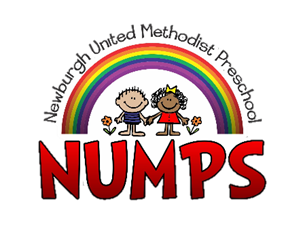 Dear Parents of Young 2’s and 3’s,We are excited to be entering our second year of the Young 2’s and 3’s program! We are committed to offering the best possible educational and social environment for your child and your family!  This class is offered five days a week from 8:45-11:30 a.m., with up to 16 students.  The cost is $15 per day and you may choose up to two days a week.  This is a change from this past year, as we found we were not able to service as many families as were interested, with offering more days. The children do not need to be potty trained, but training will be part of the curriculum.The class is designed with a daily schedule including, circle time, music, art, story time and time for social developmental play.  There is a Lead Teacher and two Assistants.  Our intent is to introduce your children to shapes, colors, nursery rhymes, songs, small and large motor development and potty training to prepare them for Older 3’s and Pre-K Preschool classes.  Eligibility:  Your child must be 2 prior to August 1 of the current school year not to exceed 42 months of age.  Any child older than 42 months will be eligible for our Older 3’s Preschool program.  The Older 3’s requirement is any child turning 4 between August 1 of the current school year through July 31 of the next school year.Please note: Children who are registered for the NUMPS Older 3’s Preschool program will not be eligible for the Young 2’s and 3’s Class.Registration forms are attached.See below to determine the first day you may turn in registration for your child, in person.Tuesday, January 7, 2020 – Registration will begin at 8:00 a.m., in the Fellowship Hall, for families who currently have a child in the Young 2’s & 3’s, Older 3’s or Pre-K NUMPS program.  Current families must have a child enrolled prior to November 1st in order to be able to register on this date.  If morning classes are cancelled due to weather, but afternoon classes are held as usual, registration will begin at 10:30 a.m.  If school is cancelled due to weather, registration will be cancelled as well. See below for Weather Reschedule Dates.Weather Reschedule Dates:  If school is cancelled for weather reasons on Monday, January 6th, ALL registration days will be pushed back one day. We look forward to welcoming your family into the NUMPS family!NUMPS Registration: 2020/21 School Year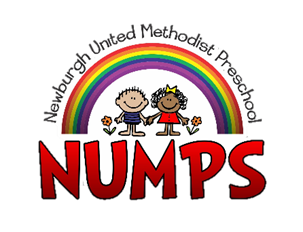 To Register your student please complete and return to the preschool office along with a$30 Non –Refundable Registration Fee per family:  Checks made payable to: NUMPSName___________________________________________         M     F     Date of Birth___________________Address___________________________________________________________________________________City/Zip_______________________________________	Home Phone_______________________________Mother’s Email________________________________ Father’s Email_________________________________NUMPS Registration FormChild’s Name_____________________________    Birthday_____________   Home Phone_______________Father’s Name_____________________________________	Cell Phone___________________________Father’s Employer__________________________________	Work Phone__________________________Mother’s Name____________________________________	Cell Phone___________________________Mother’s Employer_________________________________	Work Phone_________________________If parents live separately, please list the parent address not listed on the front pageName________________________________	Address_________________________________________Child’s Medical Information – please include all allergies and other medical conditions____________________________________________________________________________________________________________________________________________________________________________________Child’s Doctor_______________________________________	Phone_______________________________Child’s Dentist_______________________________________	Phone_______________________________Hospital Preference__________________________________________________________________________Contact information of others who may be contacted in case of emergency if parents cannot be reachedName________________________________ Relationship___________________Phone________________	Name________________________________ Relationship___________________Phone________________Please list others who have permission to pick up your child from school other than the parentsName________________________________ Relationship___________________Phone________________	Name________________________________ Relationship___________________Phone________________Name________________________________ Relationship___________________Phone________________	Name________________________________ Relationship___________________Phone________________Please list any person(s) who MAY NOT pick up your child from schoolName________________________________ Name_____________________________________________Information you feel would be helpful in working with your child – i.e. shyness, speech concerns.________________________________________________________________________________________________________________________________________________________________________________Please list other children in your family.  This information will be used in conversation with your child.____________________________________________________________________________________________________________________________________ Please continue to the back with further information.Permissions:Child’s Name______________________________________________________________________________Accident or Serious Illness:In case of accident or serious illness, I request the program Director to contact me.  If I cannot be reached, I hereby authorize the Program Director to make whatever arrangements the circumstances allow.It is understood and agreed that neither Newburgh United Methodist Preschool (NUMPS) or the Program Directors are the insurer of my child’s’ health and safety while he/she is at Preschool functions or engaged in supervised activities, including field trips.  I understand it to be my obligation to provide such insurance as I may desire to purchase to protect myself and my child against the costs of sickness and injury.If the above-named child needs emergency medical treatment, and neither a parent nor the designated family physician can be contacted, consent is hereby granted for such emergency treatment as may be considered necessary in the opinion of the attending physician.Father’s Signature ___________________________________________ Date __________________________Mother’s Signature __________________________________________ Date __________________________Photography Permission:I also understand that my child’s photograph may on occasion be taken during school/classroom activities.  In the event I do not want my child’s photograph taken, I will provide written notice to the preschool Office. I understand that photographs will be used strictly as mementos for other preschool families and occasionally for presentations made to the congregation of the Newburgh United Methodist Church.  Permission for photographs used for the Newburgh United Methodist Church website will be obtained prior to posting the photographs online.Father’s Signature ___________________________________________ Date ___________________________Mother’s Signature __________________________________________ Date ___________________________